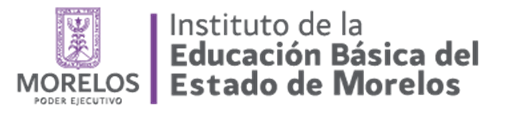 DATOS LABORALESAL SER AUTORIZADA LA PRESENTE SOLICITUD DE PERMUTA CONFORMO A LA ESTABLECIDO EN LA CONVOCATORIA DE PERMUTAS 2015 A LAS NORMAS Y POLITIAS ESTABLECIDAS, NOS COMPROMETEMOS A CULMINAR LOS TRAMITES ADMINISTATIVOS DE LA MISMA, EN CONOCIMIENTO DE SU CARÁCTER DE ERREVOCABLE.Observaciones:Las solicitudes que no se apeguen a lo establecido en la Convocatoria, no serán consideradas.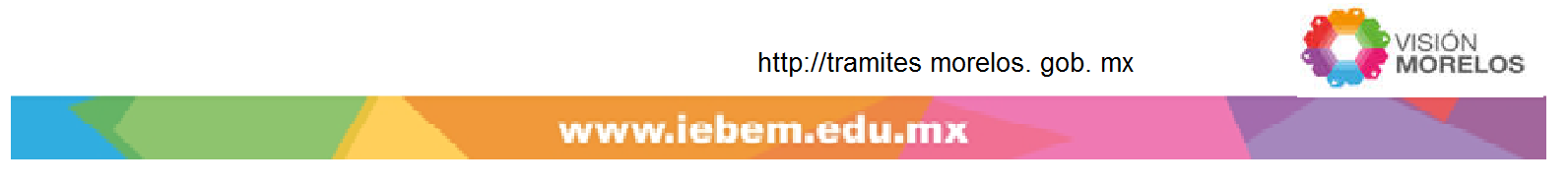 DATOS PRIMER PERMUTANTEDATOS SEGUNDO PERMUTANTEPATERNO                   MATERNO          NOMBRE  ( S )PATERNO                   MATERNO          NOMBRE  (  S  )FILIACIÓN                                CURPFILIACIÓN                                CURPTELEFONO PARTICULAR                            CELULARTELEFONO PARTICULAR                            CELULARCLAVE   (S) DE COBROCLAVE   (S) DE COBROCLAVE   (S) DE COBROCLAVE   (S) DE COBRONOMBRE DEL CENTRO DE TRABAJO NOMBRE DEL CENTRO DE TRABAJODOMICILIO DEL C.T.    CALLE Y NO. COLONIADOMICILIO DEL C.T.    CALLE Y NO. COLONIAMUNICIPIO  ESTADOMUNICIPIO  ESTADOCLAVE DEL CENTRO DE TRABAJO   CLAVE DEL CENTRO DE TRABAJOZONA   /   SECTORZONA   /   SECTORFECHA DE INGRESO AL SERVICIOFECHA DE INGRESO AL SERVICIOFIRMA DEL INTERESADOFIRMA DEL INTERESADO